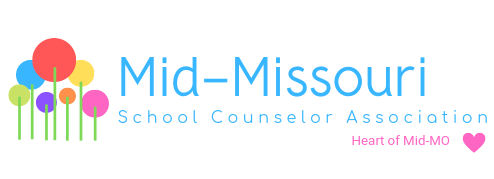 Procedures for NominationSchool Counselor Advocate, School Counseling Director/Coordinator and/or Supervisor/Administrator of the YearNomination Must Include:  1.  Completed MMSCA Nomination Form:  The completed Nomination Form is to include a summary of why the person is being nominated for the award.  2.  Letters of Support:  Letters of support should specifically address what the nominee has done during the past five (5) years to support, promote, implement and improve school counseling services.  Letters of Support shall be limited to a total of four (4) letters per nomination packet, but only two letters are required.    3.  Photograph:  One (1) electronic photograph of the nominee must be submitted. PLEASE NOTE:  Nominations not conforming to the above guidelines will automatically be disqualified.  Make sure that those writing letters of support follow the rubric!Nominations must be received by January 30th, of each calendar year. Email the Nomination Packet to:Carolyn Roof   croof@stephens.edu   Professional Recognition Awards Nomination FormCounselor Advocate, School Counseling Director/Coordinator and/or Supervisor/Administrator of the Year**Nominations must be received by January 30th of each calendar yearSuggestions for Preparing NominationsCounselor Advocate, School Counseling Director/Coordinator and/or Supervisor/Administrator of the YearThese suggestions were made by members of the Professional Recognition Selection Committee to aid in the review of the numerous nomination packets received.  In order to be fair and consistent with all nominees, the committee strictly follows the criteria for selection.Letters of Support shall:  be limited to a total of four (4) letters per nomination packet, but only two letters are required.  Be addressed as “To Whom It May Concern”Be concise, but specific, in discussing the nominee’s support, promotion, implementation and improvement of school counseling services with a limit on the superlatives.  Follow the rubric for evaluation criteria.If a nominee is not selected as the MMSCA state award winner, the nominee may re-submit their nomination packet the following year.Questions may be directed to the Mid-Missouri School Counselor Association VP Professional Recognition, Carolyn Roof, croof@stephens.edu or 573-489-5813Scoring RubricCounselor Advocate, School Counseling Director/Coordinator and/or Supervisor/Administrator of the YearLetters of Recommendation:  Each letter should be scored separately, with total points for each letter recorded on the scoring summary sheet.Award CategoryDescriptionSchool Counselor Advocate of the YearA nominee for Counselor Advocate is someone who does not supervise or evaluate a school counselor in any way.   The person may be a parent, teacher, administrator, or colleague who is not a school counselor. This person is someone who believes in and advocates for the services of school counselors in a school and/or district.School Counseling Director/Coordinator of the YearThis nominee should be a director or coordinator of school counseling in a district.  Supervisor/Administrator of the YearThis individual should be the person who supervises and evaluates school counselors in his/her school/district.Award Nomination Category:  School Counselor Advocate of the Year                           School Counselor Director/Coordinator of the Year	  Supervisor/Administrator of the YearNominee:Nominee:Nominee:Job Title:Job Title:Home Address:Home Address:Home Address:Home Address:Home Address:Home Telephone:Home Telephone:Home Telephone:Home Telephone:Home Telephone:Home Telephone:E-Mail:School Name: (if applicable)School Name: (if applicable)School Name: (if applicable)School Name: (if applicable)School Name: (if applicable)School Name: (if applicable)School Name: (if applicable)School Name: (if applicable)School Address:School Address:School Address:School Address:School Address:School Telephone:School Telephone:School Telephone:School Telephone:School Telephone:School Telephone:School Telephone:School Fax:School Fax:School Fax:School Fax:Years of Experience in Position:Years of Experience in Position:Years of Experience in Position:Years of Experience in Position:Years of Experience in Position:Years of Experience in Position:Years of Experience in Position:Years of Experience in Position:Years of Experience in Position:Nominated by:Nominated by:Nominated by:Position or Relationship to Nominee:Position or Relationship to Nominee:Position or Relationship to Nominee:Position or Relationship to Nominee:Position or Relationship to Nominee:Position or Relationship to Nominee:Position or Relationship to Nominee:Position or Relationship to Nominee:Home Address:Home Address:Home Address:Home Address:Home Telephone:Home Telephone:Home Telephone:Home Telephone:Home Telephone:E-Mail:School Name:School Name:School Address:School Address:School Address:School Address:School/Business Telephone:School/Business Telephone:School/Business Telephone:School/Business Telephone:School/Business Telephone:School/Business Telephone:School/Business Telephone:School/Business Fax:School/Business Fax:School/Business Fax:School/Business Fax:School/Business Fax:School/Business Fax:Briefly describe why the Nominee named above is being nominated for recognition:Point Value1234Exemplary Support of School Counseling ServicesCites 1 example of nominee's exemplary support of school counseling servicesCites 2 examples of nominee's exemplary support of school counseling servicesCites 3 examples of nominee's exemplary support of school counseling servicesCites 4 examples of nominee's exemplary support of school counseling servicesOutstanding Advocacy for School Counseling ServicesProvides 1 example of nominee's advocacy for school counseling servicesProvides 2 examples of nominee's advocacy for school counseling servicesProvides 3 examples of nominee's advocacy for school counseling servicesProvides 4 examples of nominee's advocacy for school counseling servicesImplementation of new/additional School Counseling ServicesProvides 1 example of nominee's implementation of new/additional school counseling servicesProvides 2 examples of nominee's implementation of new/additional school counseling servicesProvides 3 examples of nominee's implementation of new/additional school counseling servicesProvides 4 examples of nominee's implementation of new/additional school counseling servicesImprovement of Existing School Counseling ServicesProvides 1 example of how nominee has improved existing school counseling servicesProvides 2 examples of how nominee has improved existing school counseling servicesProvides 3 examples of how nominee has improved existing school counseling servicesProvides 4 examples of how nominee has improved existing school counseling services